УВАЖАЕМЫЕ ЖИТЕЛИ СЕЛА ЛЕРМОНТОВКА!Администрация сельского поселения просит принять участие в сборе денежных средств на сооружение памятника Александра Михайловича Василевского                                                                                       Порядковый  номер №______   ПОДПИСНОЙ  ЛИСТ «Всероссийское общество охраны памятников истории и культуры»объявляет сбор средств на сооружение памятника   Маршалу Советского Союза Александру Михайловичу Василевскому                                   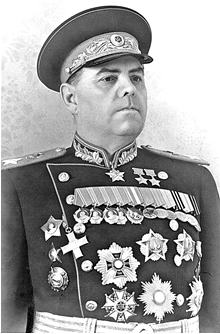 Уважаемые земляки!Просим Вас поддержать инициативу увековечить память Александра Михайловича Василевского и принять участие в сборе средств.ЗАЯВЛЕНИЕ(документ строгой отчётности, сдаётся в государственный архив)Я, нижеподписавшийся, прошу передать мой взнос на сооружение памятника Александру Михайловичу Василевскому в городе ХабаровскеИтого ______________________________________________________ рублейОтветственный по сбору средств	____________________________                                                                                  фамилия,  имя.,  отчествоДобровольные взносы в сумме_____________________________________________________                                                     прописьюСданы на расчетный счет______________________________________________________________ Расчетный счет, куда можно перечислить деньги:Наименование получателя: ВООПИиК   (указывать сокращённое наименование)ИНН / КПП 2721023079 / 272101001  Р/счет - 40703810008010000009  Региобанк – филиал ПАО Банка «ФК Открытие» г. ХабаровскК/счет - 30101810508130000997БИК 040813997 Целевое назначение средств: на сооружение памятника А.М. ВасилевскомуОтветственный за сбор средств от ВООПИиК: Ишаева Людмила Александровна, тел: раб. 8(4212) 32 97 84, сот. 8 909 805 88 87.Адрес ВООПИиК: г. Хабаровск, ул. Муравьёва - Амурского, 27, офис 1.М.П. № п/п     Фамилия, имя, отчество          ДатаСумма     Роспись1.2.3.4.  №  п/пФамилия, имя, отчествоДатаСуммаРоспись5.6.7.8.9.10.11.12.  13. 14. 15.- 16. 17. 18. 19. 20. 21. 22. 23. 24. 25.